Лекция 14. ФИЛОСОФИЯ И ГЛОБАЛЬНЫЕ ПРОБЛЕМЫ СОВРЕМЕННОСТИПод глобальными проблемами современности следует понимать совокупность проблем, от решения которых зависит дальнейшее существование цивилизации.Глобальные проблемы порождаются неравномерностью развития разных областей жизни современного человечества и противоречиями порождаемыми в социально-экономических, политико-идеологических, социо-природных и других отношениях людей. Эти проблемы затрагивают жизнь человечества в целом.Глобальные проблемы человечества — это проблемы, которые затрагивают жизненные интересы всего населения планеты и требуют для своего решения совместных усилий всех государств мира.К глобальным проблемам современности относятся:проблема Север-Юг;проблема бедности;продовольственная проблема;энергетическая проблема;проблема экологии и устойчивого развития;демографическая проблема;[[проблема развития человеческою потенциала];проблема освоения Мирового океана.Этот набор не является постоянным и по мере развития человеческой цивилизации меняется понимание существующих глобальных проблем, корректируется их приоритетность, а также зарождаются новые глобальные проблемы (освоения космического пространства, управления погодой и климатом и др.).Проблема Север-Юг — это проблема экономических отношений развитых стран с развивающимися. Ее суть состоит в том, что для преодоления разрыва в уровнях социально-экономического развития между развитыми и развивающимися странами последние требуют or развитых стран различных уступок, в частности, расширения доступа своих товаров на рынки развитых стран, усиления притока знаний и капитала (особенно в форме помощи), списания долгов и других мер по отношению к ним.Одной из главных глобальных проблем является проблема бедности. Под бедностью понимается невозможность обеспечивать простейшие и доступные для большинства людей в данной стране условия жизни. Большие масштабы бедности, особенно в развивающихся странах, представляют серьезную опасность не только для национального, но и для мирового устойчивого развития.Мировая продовольственная проблема заключается в неспособности человечества до настоящего времени полностью обеспечить себя жизненно важными продуктами питания. Данная проблема выступает на практике как проблема абсолютной нехватки продовольствия (недоедания и голода) в наименее развитых странах, а также несбалансированности питания в развитых. Ее решение будет во многом зависеть от эффективного использования природных ресурсов, научно-технического прогресса в сфере сельского хозяйства и от уровня государственной поддержки.Глобальная энергетическая проблема — это проблема обеспечения человечества топливом и энергией в настоящее время и в обозримом будущем. Главной причиной возникновения глобальной энергетической проблемы следует считать быстрый рост потребления минерального топлива в XX в. Если развитые страны решают эту проблему сейчас прежде всего за счет замедления роста своего спроса путем снижения энергоемкости, то в остальных странах идет сравнительно быстрый рост энергопотребления. К этому может добавиться растущая конкуренция на мировом рынке энергоресурсов между развитыми странами и новыми крупными индустриальными странами (Китай, Индия, Бразилия). Все эти обстоятельства в сочетании с военно-политической нестабильностью в некоторых регионах могут обусловливать значительные колебания в уровне мировых цен на энергоресурсы и серьезно влиять на динамику спроса и предложения, а также производства и потребления энергетических товаров, создавая подчас кризисные ситуации.Экологический потенциал мировой экономики все больше подрывается хозяйственной деятельностью человечества. Ответом на это стала концепция экологически устойчивого развития. Она предполагает развитие всех стран мира с учетом настоящих потребностей, но не подрывающее интересы будущих поколений.Защита окружающей среды является важной частью развития. В 70-х гг. 20 века экономисты осознали важное значение проблем окружающей среды для экономического развития. Процессы деградации окружающей среды могут иметь самовоспроизводящийся характер, что грозит обществу необратимым разрушение и исчерпанием ресурсов.Глобальная демографическая проблема распадается на два аспекта: демографический взрыв в ряде стран и регионов развивающегося мира и демографическое старение населения развитых и переходных стран. Для первых решением является повышение темпов экономического роста и снижение темпов роста населения. Для вторых — эмиграция и реформирование пенсионной системы.Взаимосвязь роста населения и экономического роста длительное время является предметом исследования экономистов. В результате исследований выработалось два подхода к оценке влияния роста населения на экономическое развитие. Первый подход в той или иной степени связан с теорией Мальтуса, который полагал, что рост населения опережает рост продовольствия и поэтому население мира неизбежно беднеет. Современный подход к оценке роли народонаселения на экономику является комплексным и выявляет как положительные, так и негативные факторы влияния роста населения на экономический рост.Многие специалисты считают, что действительная проблема — не рост населения сам по себе, а следующие проблемы:слаборазвитость — отсталость в развитии;истощение мировых ресурсов и разрушение окружающей среды.Проблема развития человеческого потенциала — это проблема соответствия качественных характеристик рабочей силы характеру современной экономики. В условиях постиндустриализации возрастают требования к физическим качествам и особенно к образованию работника, включая его способности к постоянному повышению квалификации. Однако развитие качественных характеристик рабочей силы в мировом хозяйстве происходит крайне неравномерно. Наихудшие показатели в этом плане демонстрируют развивающиеся страны, которые, однако, выступают основным источником пополнения мировых трудовых ресурсов. Именно это обусловливает глобальный характер проблемы развития человеческого потенциала.Нарастающая глобализация, взаимозависимость и сокращение временных и пространственных барьеров создают ситуацию коллективной незащищенности oт различных угроз, от которой человека не всегда может спасти его государство. Это требует создания условий, усиливающих способность человека самостоятельно противостоять рискам и угрозам.Проблема Мирового океана — это проблема сохранения и рационального использования его пространств и ресурсов. В настоящее время Мировой океан как замкнутая экологическая система с трудом выдерживает во много раз усилившуюся антропогенную нагрузку, и создается реальная угроза его гибели. Поэтому глобальная проблема Мирового океана — это прежде всего проблема его выживания и, следовательно, выживания современного человека.Пути решения глобальных проблем современностиРешение названных проблем является сегодня актуальной задачей для всего человечества. От того когда и как они начнут решаться зависит выживание людей. Выделяют следующие пути решения глобальных проблем современности.Предотвращение мировой войны с применением термоядерного оружия и других средств массового уничтожения, грозящих гибелью цивилизации. Это предполагает обуздание гонки вооружений, запрещение создания и применения систем вооружения массового уничтожения, людских и материальных ресурсов, ликвидацию ядерного оружия и т.д.;Преодоление экономического и культурного неравенства между народами населяющими индустриально развитые страны Запада и Востока и развивающимися странами Азии, Африки и Латинской Америки;Преодоление кризисного состояния взаимодействия человечества и природы, которое характеризуется катастрофическими последствиями в виде беспрецедентного загрязнения окружающей среды и истощения природных ресурсов. Это делает необходимым выработку мер, направленных на экономное использование природных ресурсов и снижение загрязнений отходами материального производства почвы, воды и воздуха;Снижение темпов роста народонаселения в развивающихся странах и преодоление демографического кризиса в развитых капиталистических странах;Предотвращение негативных последствий современной научно-технической революции;Преодоление тенденции к снижению социального здоровья, что предполагает борьбу с алкоголизмом, наркоманией, онкологическими заболеваниями, СПИДом, туберкулезом и другими болезнями.Ри́мский клуб — международная общественная организация, созданная итальянским промышленником Аурелио Печчеи (который стал его первым президентом) и генеральным директором по вопросам науки ОЭСР Александром Кингом 6-7 апреля 1968 года, объединяющая представителей мировой политической, финансовой, культурной и научной элиты. Организация внесла значительный вклад в изучение перспектив развития биосферы и пропаганду идеи гармонизации отношений человека и природы.Одной из главных своих задач Римский клуб изначально считал привлечение внимания мировой общественности к глобальным проблемам посредством своих докладов. Заказ Клуба на доклады определяет только тему и гарантирует финансирование научных исследований, но ни в коем случае не влияет ни на ход работы, ни на её результаты и выводы; авторы докладов, в том числе и те из них, кто входит в число членов Клуба, пользуются полной свободой и независимостью. Получив готовый доклад, Клуб рассматривает и утверждает его, как правило, в ходе ежегодной конференции, нередко в присутствии широкой публики — представителей общественности, науки, политических деятелей, прессы, — а затем занимается распространением результатов исследования, публикуя доклады и проводя их обсуждение в разных аудиториях и странах мира.Римский клуб организует крупномасштабные исследования по широкому кругу вопросов, но в основном в социально-экономической области.Теоретическая деятельность Римского клуба неоднозначна: она включает в себя широкий спектр конкретно-научных разработок, послуживших толчком к возникновению такого нового направления научных исследований, как глобальное моделирование и общефилософских рассуждений о бытии человека в современном мире, ценностях жизни и перспективах развития человечества. Работы в сфере глобального моделирования, построение первых компьютерных моделей мира, критика негативных тенденций западной цивилизации, развенчание технократического мифа об экономическом росте как наиболее эффективном средстве решения всех проблем, поиск путей гуманизации человека и мира, осуждение гонки вооружений, призыв к мировой общественности объединить усилия, прекратить межнациональные распри, сохранить окружающую среду, повысить благосостояние людей и улучшить качество жизни — всё это составляет позитивные стороны деятельности Римского клуба, привлекшие к себе внимание прогрессивных ученых, политиков, государственных деятелей.Теоретические исследования представителей Римского клуба так же, как и методология исследований, используются в различных науках.Практические рекомендации учитываются при прогнозировании социально-экономического развития отдельных стран, отраслей промышленности, корпораций и фирм.Членство в Римском клубе ограничено (100 человек). «Как правило, члены правительств не могут одновременно быть членами Римского клуба». Ни один из участников Римского клуба не представляет любую государственную организацию и не отображает какой-нибудь один — идеологический, политический или национальный — взгляд.В начале 2008 года международный секретариат Римского клуба передислоцирован из Гамбурга, Германия в Винтертур, Швейцария (кантон Цюрих). Римский клуб в настоящее время продолжает исследования современного состояния мира, в котором произошли фундаментальные перемены, особенно в геополитике. Стоит также помнить о том, что экологическая ситуация на планете продолжает ухудшаться. В тесном сотрудничестве с множеством научных и образовательных организаций Римский клуб в мае 2008 года разработал новую трехгодичную программу «Новый путь мирового развития» (A New Path for World Development), в которой обозначены основные направления деятельности до 2012 года. 2012 — «2052: Глобальный прогноз на ближайшие сорок лет»,Экологическая проблемаВ наше время проблема отношения человека к природе привлекает к себе пристальное внимание. Тому есть важные причины. Беспрецедентное возрастание научно-технического потенциала подняло на качественно новую ступень возможности человека по преобразованию окружающей его природной среды и открыло перед ним необычайные перспективы. В то же время во взаимодействии человека с природной средой его обитания проявляется все больше тревожных симптомов опасности, грозящей существованию планеты Земля и всего человеческого рода. Имеются в виду негативные аспекты современной НТР (прогрессирующее загрязнение природной среды продуктами техногенного происхождения, угроза исчерпания природных ресурсов, изменение климата и т.д.), а также проблемы, которые и в прошлом стояли перед человечеством (нехватка продовольствия и др.), но сейчас заметно обострились, особенно в развивающихся странах в связи с демографическим взрывом и другими обстоятельствами.Широкий круг вопросов, связанных с взаимодействием современного общества с природной средой, объединяется под общим названием экологической проблемы. Слово «экология» в последние годы стало очень модным. И сфера его применения существенно расширилась с того момента, когда Э. Геккель более ста лет тому назад предложил его для обозначения конкретного научного направления, изучающего взаимоотношения животных и растений со средой их обитания. Слово «экология» сейчас встречается в лозунгах, под которыми происходят демонстрации в западных странах (так называемое движение «зеленых»); упоминается в официальных государственных документах, в статьях ученых, юристов, журналистов и представителей других профессий. В самом широком смысле слова экологический взгляд на мир предполагает при определении ценностей и приоритетов человеческой деятельности учет последствий влияния, которое эта деятельность оказывает на природную среду, равно как и влияние природной среды на человека.От понимания экологии как точки зрения следует отличать еще, по крайней мере, два значения этого термина. Первое из них характерно для современной науки, в которой под экологией традиционно понимается раздел биологии, изучающий взаимоотношения живых существ с окружающей их средой (в русле понимания экологии, идущего от Геккеля). Второе значение термина «экология» чаще встречается в трудах философов, географов и представителей других профессий, интересующихся соответствующей проблематикой. В этом случае имеют в виду некое синтетическое научное направление или совокупность существующих направлений, изучающих проблему взаимоотношения человеческого общества со средой его обитания и называемых чаще всего экологией человека, социальной экологией, глобальной экологией и даже современной экологией в отличие от традиционной экологии. В данном учебном пособии без специальной оговорки термины «экология» и «экологическая проблема» будут пониматься в самом широком смысле.Проблема взаимоотношения человека и природы во всей целостности всегда была предметом глубокого философского интереса. К ней так или иначе обращались крупнейшие мыслители прошлого, пытавшиеся определить место и роль человека в Универсуме. В связи с этим встает вопрос: как соотносится экологическая проблема, ставшая одной из наиболее актуальных и требующая неотложных естественно-научных, технико-экономических и социально-политических решений, с вечной философской проблемой взаимоотношений человека и природы?Философское поле анализа данной проблемы простирается от человека, взятого во всей его целостности, до природы в трех ее основных значениях: 1) Универсума; 2) соотносящейся с обществом части Универсума; 3) внутренней основы человека. Экологическое поле значительно уже. Базисным для экологии является почерпнутое из понятийного аппарата экологии животных и растений понятие среды; его можно определить как часть природы, в которой существует человек и средоточием которой он является, непосредственно сталкиваясь с ней в своей деятельности.В понятии «природа» отражается генетический аспект происхождения человека (слово «природа» сокоренно словам «род», «родник»). На конкретно-экологическом уровне это различие может элиминироваться, но оно приобретает важное значение на уровне философского анализа.Следует отметить, что между философским и конкретно-экологическим уровнями, как и между понятиями «природа» и «природная среда», нет непроходимой пропасти. Совокупность учитываемых характеристик природной среды возрастает по мере того, как человек получает все больше информации о влиянии природы на его существование и все большую часть природы превращает в среду своего обитания. В теоретическом же плане, имея в виду известное диалектическое положение «все связано со всем», понятие «природная среда» можно рассматривать в качестве некоторого эквивалента понятию «природа» в значении части Универсума, соотносящейся с человеческим обществом.Экологическую точку зрения приближают к философии и обстоятельства иного плана. Экология в широком смысле слова пытается определить место человека в окружающей его природной среде, в то время как философия размышляет о месте человека в Универсуме. Экология обращена в будущее и стремится к возможно более далекому прогнозу, философия обращена в бесконечность и вечность. Поэтому можно сказать, что экология есть нечто переходное между конкретными науками и философией в предметном плане, так же как общая методология является переходной от конкретных наук к философии в гносеологическом плане. Есть и другие обстоятельства, сближающие философию с экологией, о которых будет сказано позже. Отсюда, однако, не следует, будто можно отождествить экологическую проблему с философской проблемой взаимоотношений человека и природы.Последнее возможно только в том случае, если бы экологическая проблема включила в себя проблему человека, т.е. преодолела границы самой себя. Обычно же разговоры об экологической философии не идут дальше экстраполяции на философскую проблему взаимодействия человека и природы данных экологии растений и животных. Такая философия ограничивается представлением, по которому главная проблема, стоящая перед человечеством, — проблема выживания (сообразно тому, как смотрит эколог на цели биологических организмов и сообществ), а основное средство ее решения — обеспечение равновесия человека со средой его обитания (аналогично стратегии развития естественных экологических систем). Подобная точка зрения была бы в какой-то мере оправдана в том случае, если бы у человечества осталась одна важная проблема — экологическая и не было бы других социальных проблем, решение которых, кстати сказать, во многом связано и определяет решение экологической проблемы.Данное соображение, конечно, не должно ставить под сомнение ни актуальность самой экологической проблемы, ни значение философской проблемы взаимоотношений человека и природы, ни действенность философского анализа экологической проблематики, которую философ рассматривает на своем уровне, как и любую иную. Философский взгляд на современную экологическую ситуацию может оказаться плодотворным для правильной постановки экологической проблемы, глубокого и всестороннего ее осмысления и выработки глобально-экологической стратегии. Более того, потребность в философском подходе всегда возрастает в трудные и переломные периоды развития общества, и философский взгляд особенно важен при осложнении какой-либо проблемы, когда обсуждению начинают подвергать основополагающие принципы, относящиеся к ней. При этом часто положение обостряется и требует эффективных конкретных решений, которые трудно найти именно потому, что необходима выработка новых принципов, на которых основывалась бы человеческая деятельность в данной области. Экологическая философия: выдумка или реальность?Философия представляет собой поиск абсолютной истины в рациональной форме, и исторически она есть первая отрасль культуры, которая осознала рациональный характер человеческой культуры, пытаясь воспользоваться этой рациональностью как средством.Относительно роли философии в решении экологической проблемы высказывались различные взгляды, вплоть до отрицания этой роли, поскольку данная проблема сугубо практическая. Однако одна из причин того, что экологическая проблема не решена, заключается в недостаточности внимания к ее философским аспектам. В не столь далекие времена бытовало убеждение, что философия не нужна для улучшения экологической ситуации, просто надо не загрязнять природную среду. Ныне можно встретить утверждение, что философия как таковая в силу своей преимущественно рациональной направленности в принципе не способна помочь решению экологической проблемы, поскольку требуются иные, нерациональные приемы мышления (предлагается название экософии вместо философии).Однако философия важна для экологической проблемы не только потому, что взаимоотношения человека и природы всегда были предметом пристального философского внимания. Философия, как и экология, нацелена на целостное рассмотрение сложной структуры субъект-объектных отношений в отличие от преобладающего в современном естествознании стремления к строго объективности о природе как «организованном целом», «гармонии сфер» в Древней Греции до понимания ее современным искусством и наукой. Философский вывод отсюда: опасно слишком отдаляться от природы и превозноситься над ней. Это разрушает целое, и трещина проходит не только в природе, но и в человеке, беспокоя его сердце.Символ гармонии человека с природой — мифический сфинкс. Решая экологическую проблему вместе с другими отраслями культуры, философия преображается сама. Рациональные учения склонны ставить человека выше других существ, поэтому синтез философии с менее рационализованными направлениями культуры может иметь позитивный экологический смысл.Чтобы решить экологическую проблему, потребуется перейти от потребительского к альтернативному типу цивилизации, базирующейся на самоограничении, которое, чтобы быть действенным, должно основываться не на принуждении, а на сознательном волеизъявлении. Экологический гуманизм присутствует здесь в форме чувства ответственности человека за состояние природной среды и развитие творческих сторон натуры, которые делают человека более человечным и полноценным.Практическая работа 14Тема: Философия о глобальных проблемах современности.Цель работы: изучить классификацию глобальных проблем современности, выявить пути их решения и проанализировать роль философии в решении экологических проблем.Ход работы: внимательно изучить предложенный материал, выполнить задания, сделать вывод.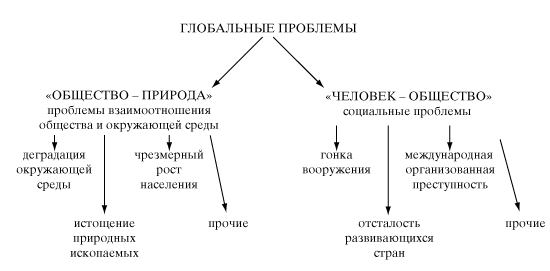 Задание 1. Выбрать правильный ответ из раздела «Философия глобальных проблем. Будущее человечества»:1.1 С глобальными проблемами (экологическими, военными и др.), человечество вплотную столкнулось: в XII–XIII вв.;в XVI–XVII вв.; на рубеже XIX–XX вв.;на рубеже XX–XXI вв.1.2 Глобальные проблемы – это:объективный, естественный процесс распространения достижений «высоких» культур на весь мир, с целью «подъема» «низших» культур на уровень передовых стран Запада;общепланетарные проблемы, которые угрожают самому существованию цивилизации и даже жизни на планете;господство США над всеми остальными народами и культурами с целью их эксплуатации;процесс дифференциации, обособления  локальных цивилизаций, тенденция к размыванию нравственных устоев и потере цивилизационных ценностей, приоритет чувственных наслаждений, ослабление ответственности за продолжение рода.1.3  В число глобальных проблем «второго плана» включают:международный терроризм, наркобизнес и наркоманию;распространение СПИДа, проблемы здравоохранения в целом;предотвращение мировой термоядерной войны, установление ненасильственного мира;варианты а и б верны.1.4  Специфичность глобальных проблем состоит в том, что:в них переплетаются мировоззренческие, научно-технические, социальные, экономические, политические и др. аспекты;они должны рассматриваться с учетом специфики конкретной страны, региона мира;при их анализе участвуют многие науки – физика, химия, биохимия, генетика, антропология, экология, психология и др.); для их изучения и разрешения нужны ресурсы, капитальные вложения.Задание 2. Раскрыть классификацию глобальных проблем человечества: _________________________________________________________________________________________________________________________________________________________________________________________________________________________________________________________________________________________________________________________________________________________________________________________________________________________________________________________________________________________________________________________________________________________________________________________________________________________________________________________________________________________________________________________________________________________________________________________________________________________________________________________________________________________________________________________________________________________________________________________________________________________________________________________________________________________________________________________________________________________________________________________________________________________________________________________________________________________________________________________________________________________________________________________________________________________________________________________________________________________________________________________________________________________________________________________________________________________________________________________________________________________________________________________________________________________________________________________________________________________________________________________________________Задание 3. Перечислить пути решения глобальных проблем современности _______________________________________________________________________________________________________________________________________________________________________________________________________________________________________________________________________________________________________________________________________________________________________________________________________________________________________________________________________________________________________________________________________________________________________________________________________________________________________________________________________________________________________________________________________________________________________________________________________________________________________________________________________________________________________________________________________________________________________________________________________________________________________________________________________________________________________________________________________________________________________________________________________________________________________________________________________________________________________________________________________________________________________________________Задание 4. Творческое задание. Используя дополнительную литературу, Интернет-ресурсы, представить презентации, документальные видеофильмы (видео-лекции экспертов)  на тему «Философия о глобальных проблем современности».Вывод: __________________________________________________________________________________________________________________________________________________________________________________________________________________________________________________________________